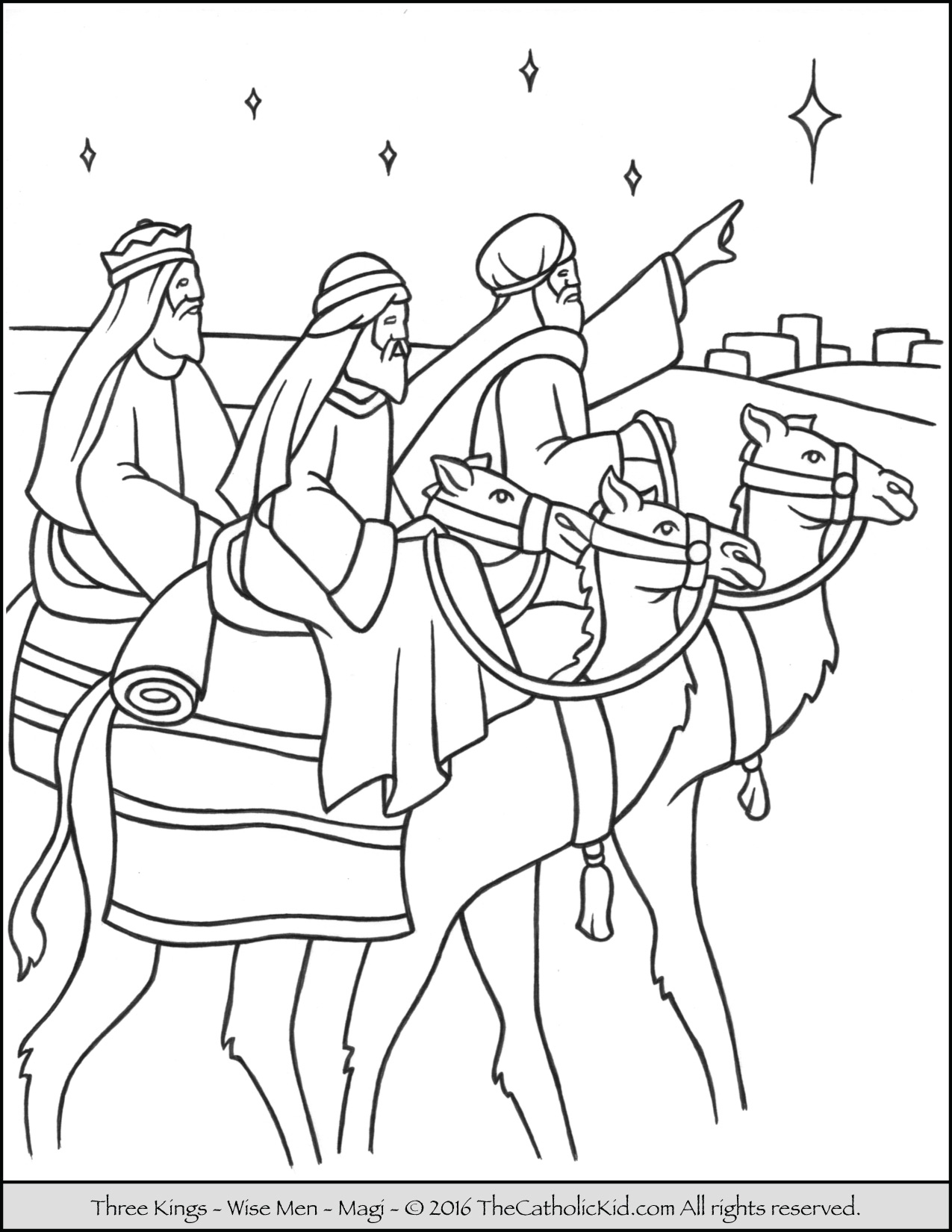 The Wise Men Follow the Star to find the Christ Child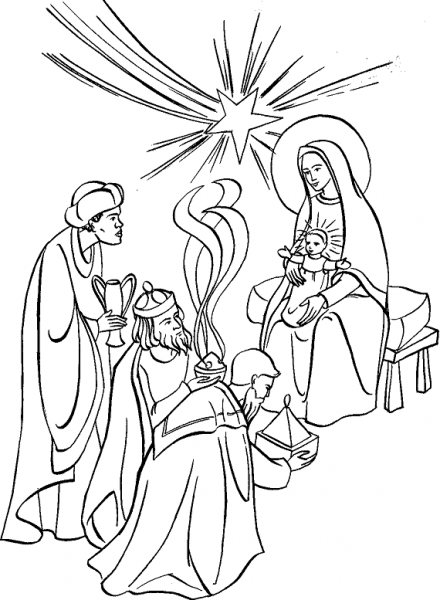 The Wise Men offer the Baby Jesus special gifts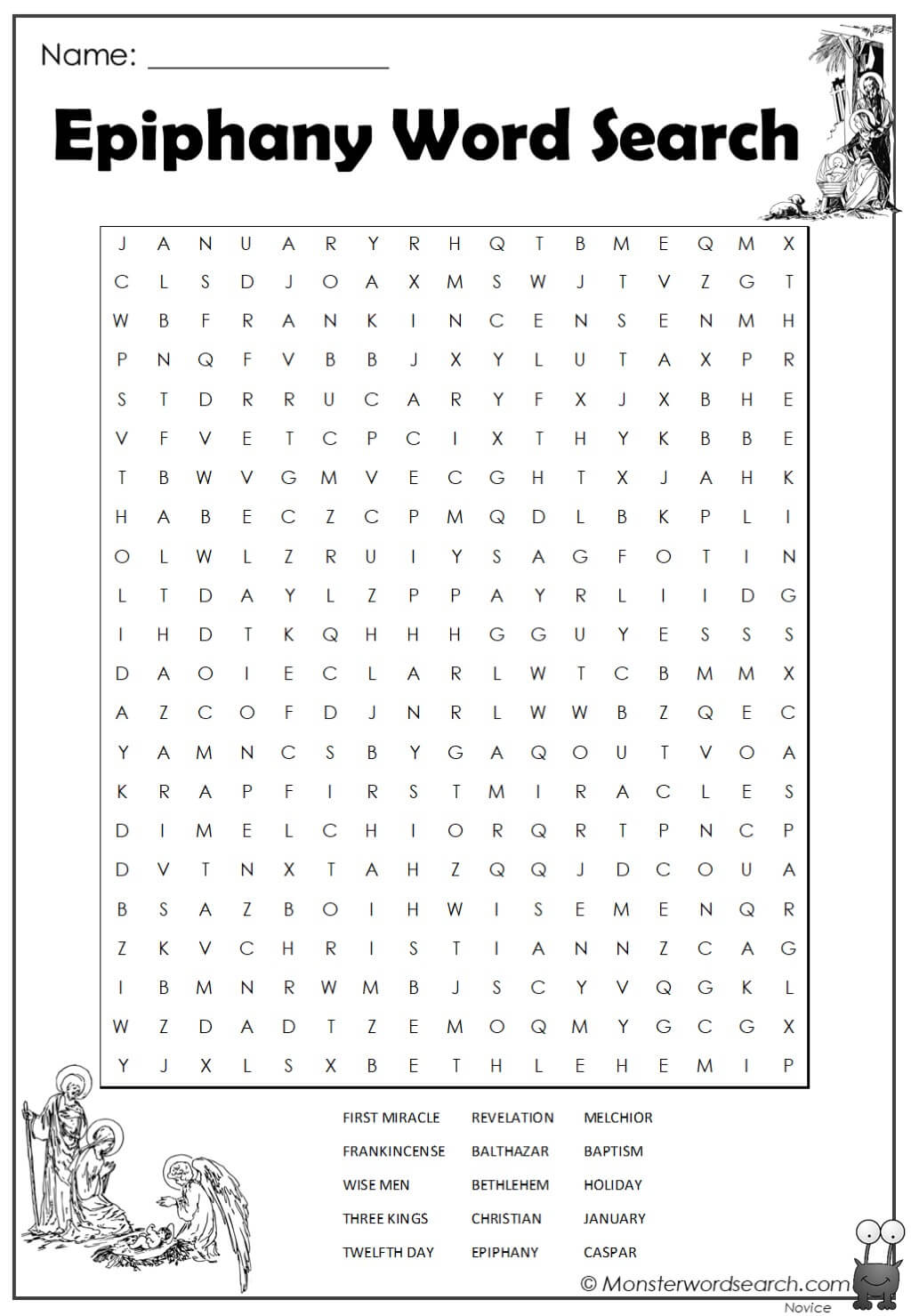 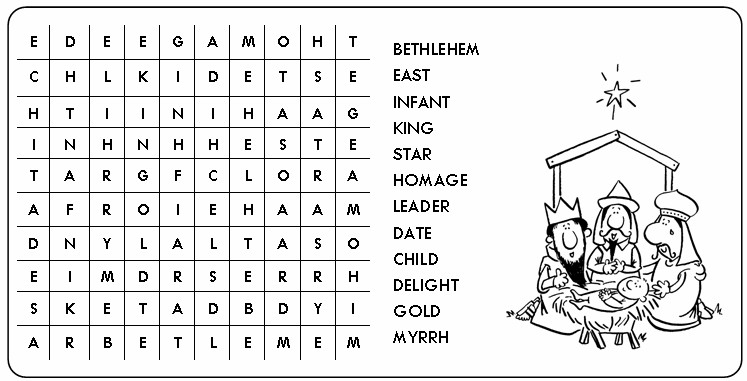 